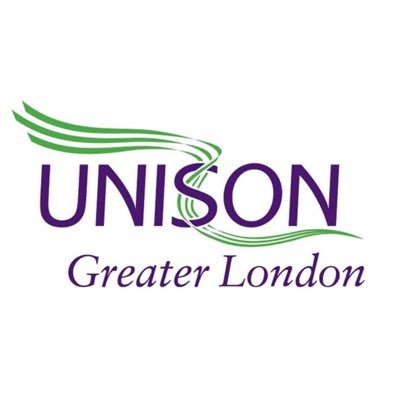 Example Period poverty survey (format might need to be changed I.e. using online survey gizmo etc)*Advisable to keep the survey anonymous What is your Job Role?Do you menstruate? *If not then please don’t complete the rest of the surveyDo you experience any of the following, please tick to all that apply.Heavy periodsEndometriosisFibroidsPelvic inflammatory disease Polycystic ovary syndromeAny other condition that causes you to have heavier than average periods.Have you ever had to ask a colleague or friend at work for period products?Have you ever called in sick to work due to not having access to period products?If you have been caught out at work without any or enough period products, what have you done? (select all that apply)Decided you can manage in the short term.Left your current period product on hoping it will last.Used something else such as toilet paper.Left work to purchase period products.OtherIf you have left work to purchase period products how long does this roughly take?Up to 10 minsUp to 20 minsLonger than 30 minsAre you struggling to buy period products as a result of the cost-of-living crisis?Are you or have you ever considered taking contraception that stops you menstruating to save money?Would you like to see free period products in your workplace?If you are interested in becoming more active within the union please leave your details below;